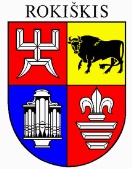 ROKIŠKIO RAJONO SAVIVALDYBĖS TARYBASPRENDIMASDĖL ROKIŠKIO RAJONO SAVIVALDYBĖS VIETINĖS REIKŠMĖS KELIŲ, GATVIŲ IR TAKŲ TIESIMO, REKONSTRAVIMO AR REMONTO 2024-2026 M. PRIORITETINIO SĄRAŠO PATVIRTINIMO2024 m. kovo 28 d. Nr. TS-92RokiškisVadovaudamasi Lietuvos  Respublikos vietos savivaldos įstatymo 15 straipsnio 4 dalimi, Lietuvos Respublikos kelių priežiūros ir plėtros programos finansavimo įstatymo 9 straipsnio 8 dalimi, Kelių priežiūros ir plėtros programos lėšų, skirtų savivaldybės vietinės reikšmės keliams, gatvėms ir takams tiesti, rekonstruoti, taisyti (remontuoti), prižiūrėti ir saugaus eismo sąlygoms užtikrinti, naudojimo, skirstymo ir prioritetinių sąrašų sudarymo tvarkos aprašo, patvirtinto Rokiškio rajono savivaldybės tarybos 2023 m. kovo 31 d. sprendimo Nr. TS-71 „Dėl kelių priežiūros ir plėtros programos lėšų, skirtų savivaldybės vietinės reikšmės keliams, gatvėms ir takams tiesti, rekonstruoti, taisyti (remontuoti), prižiūrėti ir saugaus eismo sąlygoms užtikrinti, naudojimo, skirstymo ir prioritetinių sąrašų sudarymo tvarkos aprašo patvirtinimo“, 11 punktu, Rokiškio rajono savivaldybės taryba nusprendžia:1. Patvirtinti Rokiškio rajono savivaldybės vietinės reikšmės kelių, gatvių ir takų tiesimo, rekonstravimo ar remonto 2024-2026 m. prioritetinį sąrašą (pridedama).2. Pripažinti netekusiu galios Rokiškio rajono savivaldybės tarybos 2023 m. kovo 31 d. sprendimą Nr. TS-72 „Dėl Rokiškio rajono savivaldybės vietinės reikšmės kelių, gatvių ir takų tiesimo, rekonstravimo ar remonto 2023–2025 m. prioritetinio sąrašo patvirtinimo“.Sprendimas per vieną mėnesį gali būti skundžiamas Regionų apygardos administraciniam teismui, skundą (prašymą) paduodant bet kuriuose šio teismo rūmuose, Lietuvos Respublikos administracinių bylų teisenos įstatymo nustatyta tvarka.Savivaldybės meras				               Ramūnas GodeliauskasAugustinas Blažys                                                         